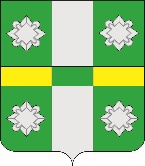 Российская ФедерацияИркутская областьУсольское районное муниципальное образованиеДумаГородского поселенияТайтурского муниципального образованияРЕШЕНИЕОт 31.03.2021г.								№ 141р.п. ТайтуркаО внесении изменений в Решение Думы городского поселения Тайтурского муниципального образования № 100 от 27.11.2019г. «Об утверждении положения об администрации городского поселения Тайтурского муниципального образования»В соответствии со статьей 265 и частью 3 статьи 269.2 Бюджетного кодекса Российской Федерации, Федеральным законом от 06.10.2003 г. №131-ФЗ "Об общих принципах организации местного самоуправления в Российской Федерации", руководствуясь ст. ст. 31, 47 Устава Тайтурского муниципального образования, Дума городского поселения Тайтурского муниципального образования.РЕШИЛА:1. Внести изменения в Положение об администрации городского поселения Тайтурского муниципального образования, утвержденное решением Думы городского поселения Тайтурского муниципального образования от 27.11.2019г. № 100:1.1. Статью 32 главы 6 дополнить абзацем следующего содержания:«- орган внутреннего государственного (муниципального) финансового контроля, предусмотренный пунктом 1 статьи 269.2. Бюджетного кодекса Российской Федерации.»1.2. Дополнить главу 6 статьей 38:«Статья 38. Орган внутреннего государственного (муниципального) финансового контроля.38.1. Орган внутреннего государственного (муниципального) финансового контроля осуществляет свою деятельность в соответствии с действующим федеральными стандартами, утвержденными нормативными правовыми актами Правительства Российской Федерации.38.2. Полномочиями органов внутреннего государственного (муниципального) финансового контроля по осуществлению внутреннего государственного (муниципального) финансового контроля являются:38.2.1. контроль за соблюдением положений правовых актов, регулирующих бюджетные правоотношения, в том числе устанавливающих требования к бухгалтерскому учету и составлению и представлению бухгалтерской (финансовой) отчетности государственных (муниципальных) учреждений;38.2.2. контроль за соблюдением положений правовых актов, обусловливающих публичные нормативные обязательства и обязательства по иным выплатам физическим лицам из бюджетов бюджетной системы Российской Федерации, а также за соблюдением условий договоров (соглашений) о предоставлении средств из соответствующего бюджета, государственных (муниципальных) контрактов;38.2.3. контроль за соблюдением условий договоров (соглашений), заключенных в целях исполнения договоров (соглашений) о предоставлении средств из бюджета, а также в случаях, предусмотренных настоящим Кодексом, условий договоров (соглашений), заключенных в целях исполнения государственных (муниципальных) контрактов;38.2.4. контроль за достоверностью отчетов о результатах предоставления и (или) использования бюджетных средств (средств, предоставленных из бюджета), в том числе отчетов о реализации государственных (муниципальных) программ, отчетов об исполнении государственных (муниципальных) заданий, отчетов о достижении значений показателей результативности предоставления средств из бюджета;38.2.5. контроль в сфере закупок, предусмотренный законодательством Российской Федерации о контрактной системе в сфере закупок товаров, работ, услуг для обеспечения государственных и муниципальных нужд.38.3. Глава и должностные лица Администрации местного самоуправления обязаны представлять в орган внутреннего государственного (муниципального) финансового контроля по его требованию необходимую информацию и документы по вопросам, относящимся к их компетенции.»2.Секретарю Думы городского поселения Тайтурского муниципального образования  (Гурьевой А.О.) направить настоящее решение  главе городского поселения Тайтурского муниципального образования для  опубликования в газете «Новости» и на «Официальном сайте администрации городского поселения Тайтурского муниципального образования» в информационно-телекоммуникационной сети  «Интернет»  (www.taiturka.irkmo.ru);Подготовил: ведущий специалист администрации по бюджетно-финансовой политике___________Е.В. Клыш«___»_________2021 г.Согласовано: главный специалист администрации по юридическим вопросам и нотариальным действиям __________ И.А. Пономарев «___»_________2021 г.Председатель Думы городского поселения Тайтурскогомуниципального образования 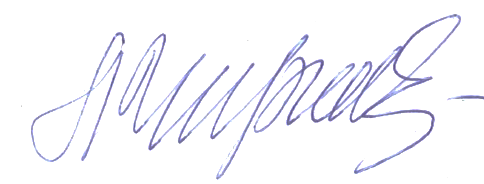  Л.А. ЧирковаИ.о. главы городского поселения Тайтурского муниципального образования                                                               Е.А. Леонова